ДОГОВОР № ___г. Брянск                                                                        "___" _____________ 201__ г.     Государственное автономное профессиональное образовательное учреждение   «Брянский техникум энергомашиностроения и радиоэлектроники имени Героя Советского Союза М.А. Афанасьева»,(полное наименование и фирменное наименование (при наличии) организации,  осуществляющей образовательную деятельность по образовательным программам  среднего профессионального и (или) высшего образования) осуществляющее  образовательную  деятельность на  основании  лицензии  от 18.05.2017 г. № 4480, ________________________________________________________(дата и номер лицензии)выданной   Департаментом  образования  и  науки  Брянской области,                    _               (наименование     лицензирующего органа)именуем_ в дальнейшем "Исполнитель", в лице директора                        ____________Кравченко Сергея Михайловича,_______________________________________________                          (наименование должности, фамилия, имя, отчество (при наличии)  представителя Исполнителя)действующего на основании Устава ГАПОУ  БТЭиР имени Героя Советского Союза М.А. Афанасьева, зарегистрированного 10.10.2016г.______________________________(реквизиты документа, удостоверяющего полномочия представителя Исполнителя)и ___________________________________________________________________________,(фамилия, имя, отчество (при наличии)/наименование юридического лица)именуем_ в дальнейшем "Заказчик", в лице ________________________________________________________________________________________________________,       (наименование должности, фамилия, имя, отчество (при наличии)  представителя Заказчика)действующего на основании ____________________________________________________, (реквизиты документа, удостоверяющегополномочия представителя Заказчика)и  ___________________________________________________________________________,(ФИО совершеннолетнего (при наличии) лица; или ФИО родителя несовершеннолетнего/совершеннолетнего)и ___________________________________________________________________________,(ФИО зачисляемого на обучение)именуем _  в  дальнейшем  "Обучающийся",  совместно  именуемые  Стороны, заключили настоящий Договор (далее - Договор) о нижеследующем:Предмет Договора    1.1.  Исполнитель  обязуется  предоставить  образовательную  услугу,  аОбучающийся/Заказчик обязуется оплатить обучение по образовательной программе _______________________________________________________________________________                           (наименование образовательной программы среднего профессионального/высшего образования)________________________________________________________________________________________________________________________________________________________________________________________________________________________________________________     (форма обучения, код, наименование профессии, специальности или направления подготовки)в пределах федерального  государственного  образовательного  стандарта  или образовательного  стандарта     в  соответствии с учебными планами, в том числе индивидуальными, и образовательными программами Исполнителя.1.2. Срок освоения образовательной программы (продолжительность обучения) на момент подписания Договора составляет ____________________________.Срок   обучения   по   индивидуальному  учебному  плану,  в  том  числеускоренному обучению, составляет ___________________________.                                                                     (количество месяцев, лет) 1.3.  После  освоения Обучающимся образовательной программы и успешного прохождения    государственной    итоговой    аттестации    ему    выдается ______________________________________________________________________________(документ об образовании и (или) о квалификации)2. Взаимодействие сторон2.1. Исполнитель вправе:2.1.1. Самостоятельно осуществлять образовательный процесс, устанавливать системы оценок, формы, порядок и периодичность промежуточной аттестации Обучающегося;2.1.2. Применять к Обучающемуся меры поощрения и меры дисциплинарного взыскания в соответствии с законодательством Российской Федерации, учредительными документами Исполнителя, настоящим Договором и локальными нормативными актами Исполнителя.2.2. Заказчик вправе получать информацию от Исполнителя по вопросам организации и обеспечения надлежащего предоставления услуг, предусмотренных разделом I настоящего Договора.2.3. Обучающемуся предоставляются академические права в соответствии с частью 1 статьи 34 Федерального закона от 29 декабря 2012 г. № 273-ФЗ "Об образовании в Российской Федерации". Обучающийся также вправе:2.3.1. Получать информацию от Исполнителя по вопросам организации и обеспечения надлежащего предоставления услуг, предусмотренных разделом I настоящего Договора;2.3.2. Пользоваться в порядке, установленном локальными нормативными актами, имуществом Исполнителя, необходимым для освоения образовательной программы;2.3.3. Принимать в порядке, установленном локальными нормативными актами, участие в социально-культурных, оздоровительных и иных мероприятиях, организованных Исполнителем;2.3.4. Получать полную и достоверную информацию об оценке своих знаний, умений, навыков и компетенций, а также о критериях этой оценки.2.4. Исполнитель обязан:    2.4.1.     Зачислить     Обучающегося,    выполнившего    установленныезаконодательством   Российской   Федерации,   учредительными   документами, локальными  нормативными  актами  Исполнителя  условия  приема,  в качестве обучающегося ;                                                                            (категория Обучающегося)2.4.2. Довести до Заказчика информацию, содержащую сведения о предоставлении платных образовательных услуг в порядке и объеме, которые предусмотрены Законом Российской Федерации от 7 февраля 1992 г. № 2300-1 "О защите прав потребителей"  и Федеральным законом от 29 декабря 2012 г. № 273-ФЗ "Об образовании в Российской Федерации";2.4.3. Организовать и обеспечить надлежащее предоставление образовательных услуг, предусмотренных разделом I настоящего Договора. Образовательные услуги оказываются в соответствии с федеральным государственным образовательным стандартом или образовательным стандартом, учебным планом, в том числе индивидуальным, и расписанием занятий Исполнителя;2.4.4. Обеспечить Обучающемуся предусмотренные выбранной образовательной программой условия ее освоения;2.4.5. Принимать от Обучающегося и (или) Заказчика плату за образовательные услуги;2.4.6. Обеспечить Обучающемуся уважение человеческого достоинства, защиту от всех форм физического и психического насилия, оскорбления личности, охрану жизни и здоровья.2.5. Заказчик и (или) Обучающийся обязан(-ы) своевременно вносить плату за предоставляемые Обучающемуся образовательные услуги, указанные в разделе I настоящего Договора, в размере и порядке, определенными настоящим Договором, а также предоставлять платежные документы, подтверждающие такую оплату.3.Стоимость образовательных услуг,сроки и порядок их оплаты 3.1. Полная стоимость образовательных услуг за весь период обучения Обучающегося составляет __________________________________________________________________________.Увеличение стоимости образовательных услуг после заключения настоящего Договора не допускается, за исключением увеличения стоимости указанных услуг с учетом уровня инфляции, предусмотренного основными характеристиками федерального бюджета на очередной финансовый год и плановый период .3.2. Оплата производится не позднее 20 числа месяца  за наличный расчет/в безналичном порядке на счет, указанный в  разделе 8 настоящего Договора.4. Порядок изменения и расторжения Договора4.1. Условия, на которых заключен настоящий Договор, могут быть изменены по соглашению Сторон или в соответствии с законодательством Российской Федерации.4.2. Настоящий Договор может быть расторгнут по соглашению Сторон.4.3. Настоящий Договор может быть расторгнут по инициативе Исполнителя в одностороннем порядке в случаях, предусмотренных пунктом 21 Правил оказания платных образовательных услуг, утвержденных постановлением Правительства Российской Федерации от 15 августа 2013 г. № 706 (Собрание законодательства Российской Федерации, 2013, № 34, ст. 4437).4.4. Действие настоящего Договора прекращается досрочно:по инициативе Обучающегося или родителей (законных представителей) несовершеннолетнего Обучающегося, в том числе в случае перевода Обучающегося для продолжения освоения образовательной программы в другую организацию, осуществляющую образовательную деятельность;по инициативе Исполнителя в случае применения к Обучающемуся, достигшему возраста пятнадцати лет, отчисления как меры дисциплинарного взыскания, в случае невыполнения Обучающимся по профессиональной образовательной программе обязанностей по добросовестному освоению такой образовательной программы и выполнению учебного плана, а также в случае установления нарушения порядка приема в образовательную организацию, повлекшего по вине Обучающегося его незаконное зачисление в образовательную организацию;по обстоятельствам, не зависящим от воли Обучающегося или родителей (законных представителей) несовершеннолетнего Обучающегося и Исполнителя, в том числе в случае ликвидации Исполнителя.4.5. Исполнитель вправе отказаться от исполнения обязательств по Договору при условии полного возмещения Обучающемуся убытков.4.6. Обучающийся вправе отказаться от исполнения настоящего Договора при условии оплаты Исполнителю фактически понесенных им расходов.5. Ответственность Исполнителя, Заказчика и Обучающегося5.1. За неисполнение или ненадлежащее исполнение своих обязательств по Договору Стороны несут ответственность, предусмотренную законодательством Российской Федерации и настоящим Договором.5.2. При обнаружении недостатка образовательной услуги, в том числе оказания не в полном объеме, предусмотренном образовательными программами (частью образовательной программы), Заказчик вправе по своему выбору потребовать:5.2.1. Безвозмездного оказания образовательной услуги.5.2.2. Соразмерного уменьшения стоимости оказанной образовательной услуги.5.2.3. Возмещения понесенных им расходов по устранению недостатков оказанной образовательной услуги своими силами или третьими лицами.5.3. Заказчик вправе отказаться от исполнения Договора и потребовать полного возмещения убытков, если в 10 дневный срок недостатки образовательной услуги не устранены Исполнителем. Заказчик также вправе отказаться от исполнения Договора, если им обнаружен существенный недостаток оказанной образовательной услуги или иные существенные отступления от условий Договора.5.4. Если Исполнитель нарушил сроки оказания образовательной услуги (сроки начала и (или) окончания оказания образовательной услуги и (или) промежуточные сроки оказания образовательной услуги) либо если во время оказания образовательной услуги стало очевидным, что она не будет оказана в срок, Заказчик вправе по своему выбору:5.4.1. Назначить Исполнителю новый срок, в течение которого Исполнитель должен приступить к оказанию образовательной услуги и (или) закончить оказание образовательной услуги;5.4.2. Поручить оказать образовательную услугу третьим лицам за разумную цену и потребовать от исполнителя возмещения понесенных расходов;5.4.3. Потребовать уменьшения стоимости образовательной услуги;5.4.4. Расторгнуть Договор.6. Срок действия Договора6.1. Настоящий Договор вступает в силу со дня его заключения Сторонами и действует до полного исполнения Сторонами обязательств.7. Заключительные положения7.1. Исполнитель вправе снизить стоимость платной образовательной услуги по Договору Обучающемуся, достигшему успехов в учебе и (или) научной деятельности, а также нуждающемуся в социальной помощи. Основания и порядок снижения стоимости платной образовательной услуги устанавливаются локальным нормативным актом Исполнителя и доводятся до сведения Обучающегося.7.2. Сведения, указанные в настоящем Договоре, соответствуют информации, размещенной на официальном сайте Исполнителя в сети "Интернет" на дату заключения настоящего Договора.7.3. Под периодом предоставления образовательной услуги (периодом обучения) понимается промежуток времени с даты издания приказа о зачислении Обучающегося в образовательную организацию до даты издания приказа об окончании обучения или отчислении Обучающегося из образовательной организации.7.4. Настоящий Договор составлен в 2-х экземплярах, по одному для каждой из сторон. Все экземпляры имеют одинаковую юридическую силу. Изменения и дополнения настоящего Договора могут производиться только в письменной форме и подписываться уполномоченными представителями Сторон.7.5. Изменения Договора оформляются дополнительными соглашениями к Договору.8. Адреса и реквизиты Сторон Исполнитель: ГАПОУ  "Брянский техникум энергомашиностроения и  радиоэлектроники имени Героя Советского Союза М.А. Афанасьева "241022, г.Брянск, ул. Академика Королева, д.7ИНН  3233004155     КПП 325701001 л/с 20816005210, р/с 406 018 109 000 130 000 02Отделение Брянск г. БрянскБИК 041501001КБК 000 000 000 000 000 00 130ОГРН     102 32 01 10 25 72 ОКТМО    15701000
М.П.     _______________ С.М. Кравченко                                  (подпись)                Заказчик:        _______________________________(фамилия, имя, отчество    (при наличии)/   наименование  юридического или физического лица)______________________________________________________________ _______________________________ ____________________________________________________________________________________________________________________________             (место нахождения/адрес места жительства)______________________________________________________________   ______________________________________________________________ (паспорт: серия, номер, когда и кем выдан)__________________________________________________________________________________________________ __________________________________________________________________________________________________ (банковские реквизиты (при наличии), телефон)          ______________                    Обучающийся:_______________________________(фамилия, имя, отчество     (при наличии))_____________________________________________________________________________________________(дата рождения)_______________________________(адрес места жительства)_____________________________________________________________________________________________              _____________________________ (паспорт: серия, номер, когда и кем выдан)________________________________________________________________________________________________________________________________________________________________(банковские реквизиты (при наличии), телефон)________________________________________________________________________________________________________________(подпись)                                     (подпись)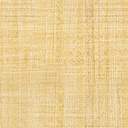 